SAP MDG Online TrainingUnit 1: Getting started with SAP Master Data Governance (MDG)SAP MDG OverviewIntroduction to MDGSAP MDG Capabilities and Use CasesUser Interfaces of MDG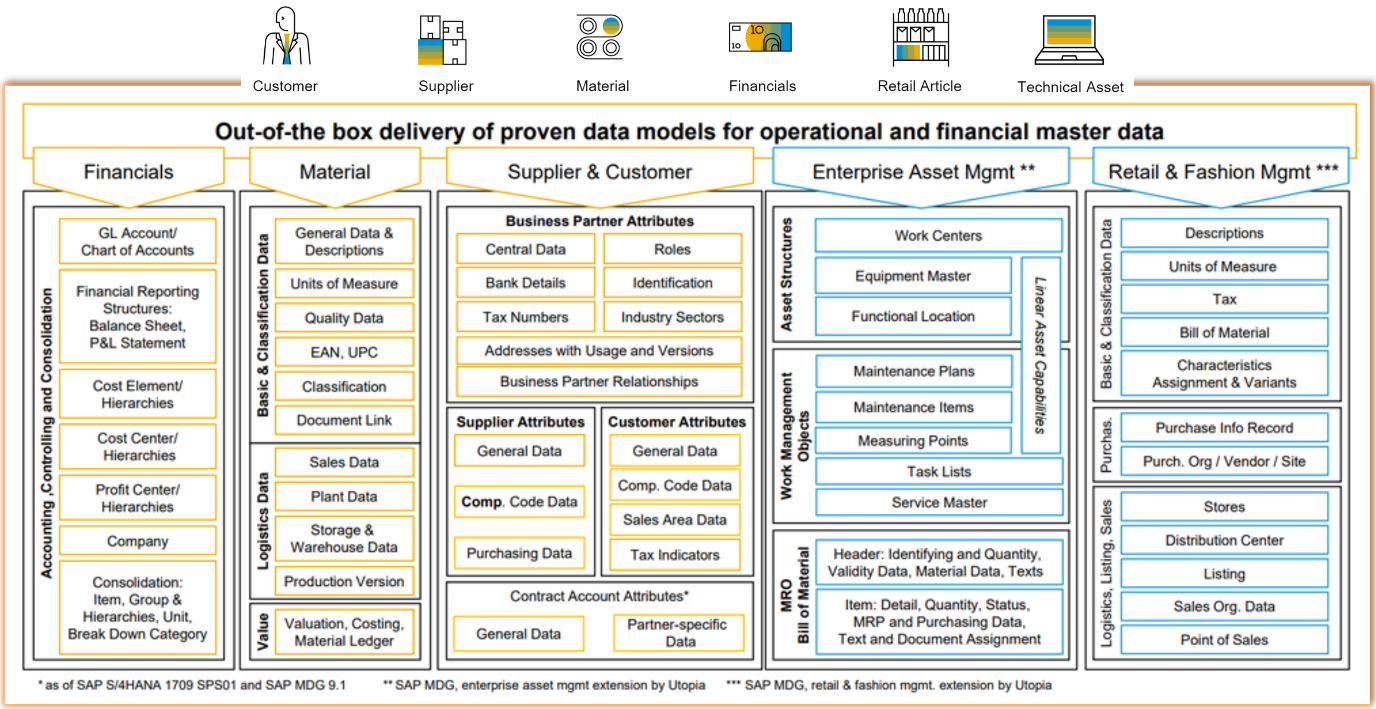 MDG ArchitectureDeployment optionsHub OptionCo-Deployment OptionMDG Storage AreasFlex Vs Re-useA Typical Governance process flow in MDGBusiness Processes in MDGUnderstanding of Out-of-the-box domainsFinanceSupplierMaterialCustomerBusiness PartnerEnterprise Asset Management (EAM)Unit 2: Baseline ConfigurationsVersion IdentificationMDG on ECCMDG on S/4 HANA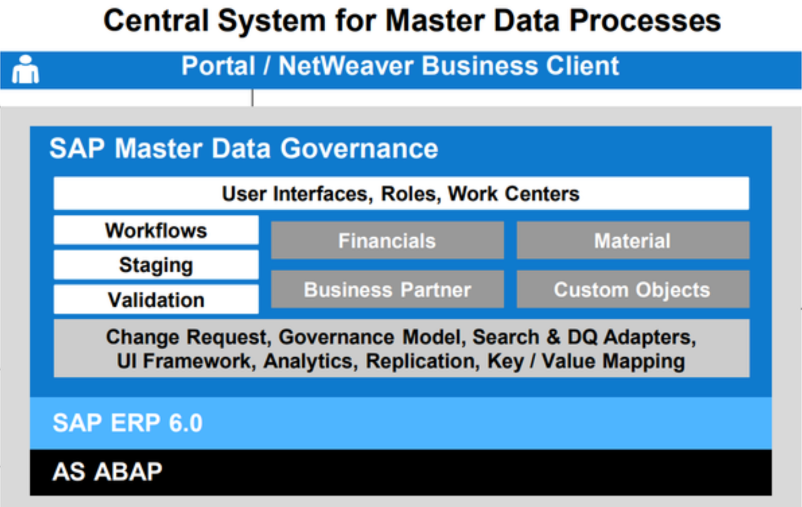 Installed ComponentsBusiness Functions Activation for various domainsBusiness Configuration Set (BC Set) ActivationUnderstanding BC SetsBC Sets ActivationValidate the BC Set StatusBC Set Activation LogsPre-Requisites to use MDG WorkflowsActivate Event Type LinkageConfigure Workflow TasksValidate SWU3 Configuration Activate Data Model and Adjust StagingSystem ValidationValidating various business processesUnderstanding MDG Authorizations and RolesAssigning User Specific Roles in MDGUnit 3: Data ModelingIntroductionData Model Configuration ActivitiesDefine Business Object Type CodesDefine Prefixes for Internal Key Assignment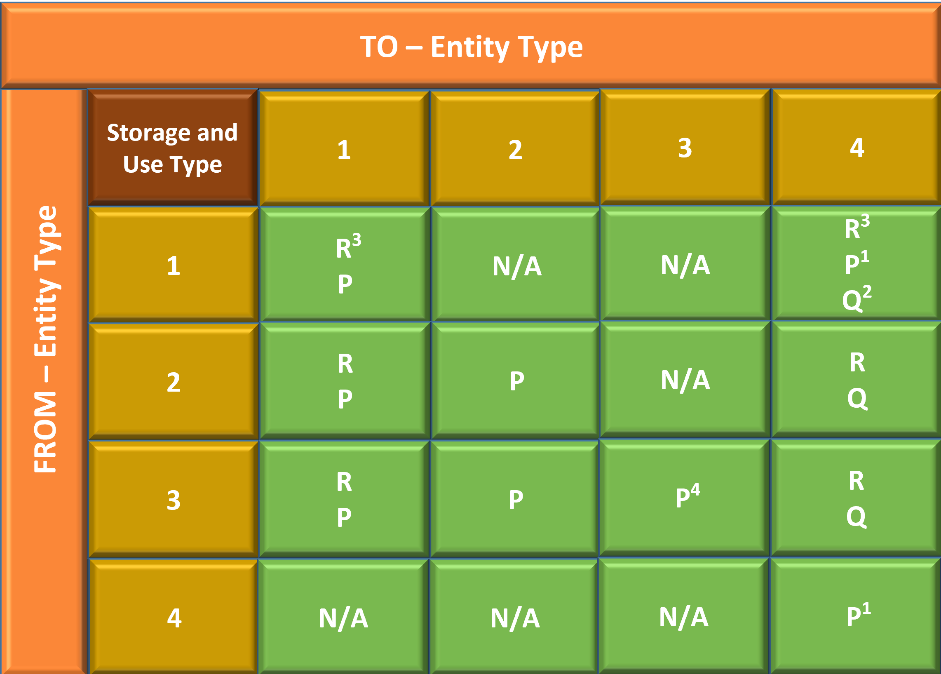 Edit Data ModelDefine Authorization Relevance per Entity TypeGenerate Data Model Specific StructuresEntity Types and AttributesSU Type 1 EntitySU Type 2 EntitySU Type 3 EntitySU Type 4 EntityEntity Relationship TypesLeading RelationshipQualifying RelationshipReferencing RelationshipForeign Key RelationshipReuse Active AreaExtend Data Model by New Entity Types / New Attributes to Existing Entity TypesUnit 4: Service Mapping Tools (SMT)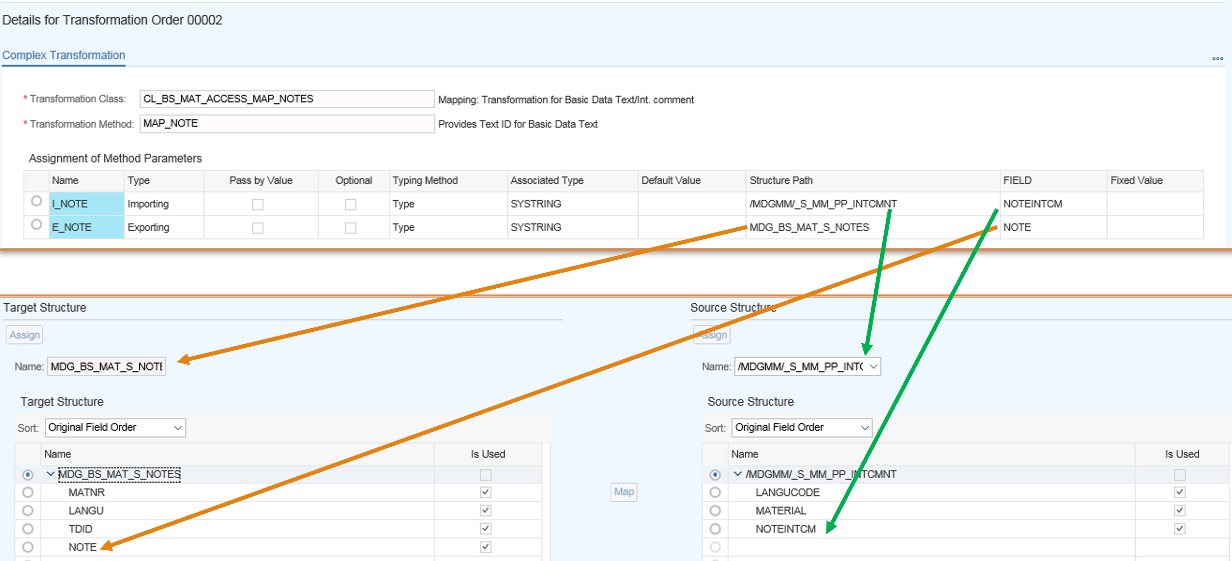 IntroductionMapping step with Multiple Source StructuresField mapping (Simple Transformation)Conversion ClassesComplex TransformationTransformation MethodsFields ChecksCondition MethodsCalling SMT in ABAP programsExtend SMT MappingsUnit 5: Data Quality and Check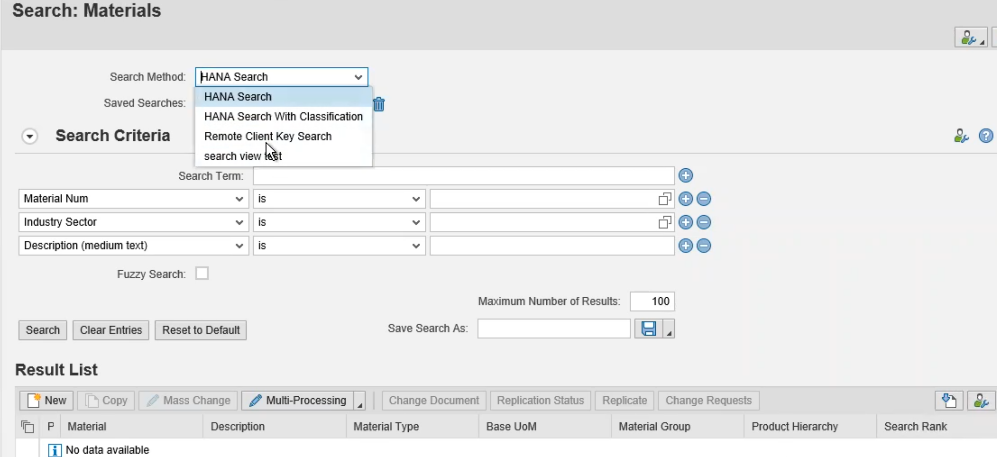 Types of Search ApplicationsDuplicate check configurationMatch profile configurationDefine Search ViewsValidations and Derivations using “USMD_RULE_SERVICE” BAdISame-Entity and Cross-Entity ValidationSame-Entity DerivationCross entity derivation using “USMD_RULE_SERVICE_CROSS_ET” BAdIUnit 6: User Interface (UI) Modeling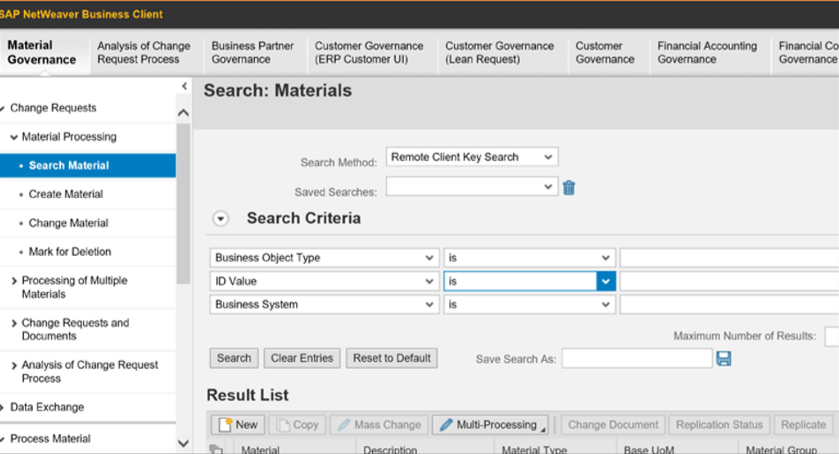 IntroductionFloor plan Manger (FPM) BasicsIntroduction to FPMGetting started with FLUIDCreate Simple FPM ApplicationVarious Floor PlansUnderstanding Feeder ClassUnderstanding MDG UI FrameworkUI Configuration Activities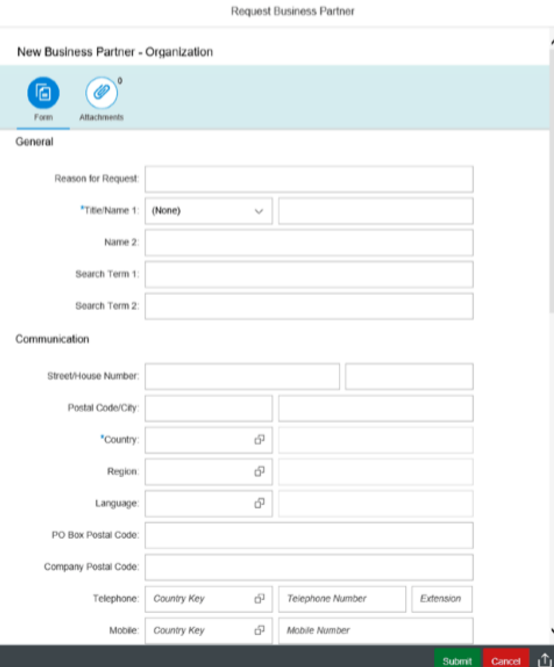 Manage UI ConfigurationDefine Field PropertiesDefine available UI ApplicationsDefine and Assign Print forms for SOPBADIs for UI modellingExtend the UI as per user defined criteriaCustomizingEnhancementCBA (Context Based Adaptation)Deep-CopyHow to choose the right technique?Unit 7: Process ModelingIntroductionDefine Governance ScopeBusiness ActivityChange Request Type configurationsCreate new Change Request type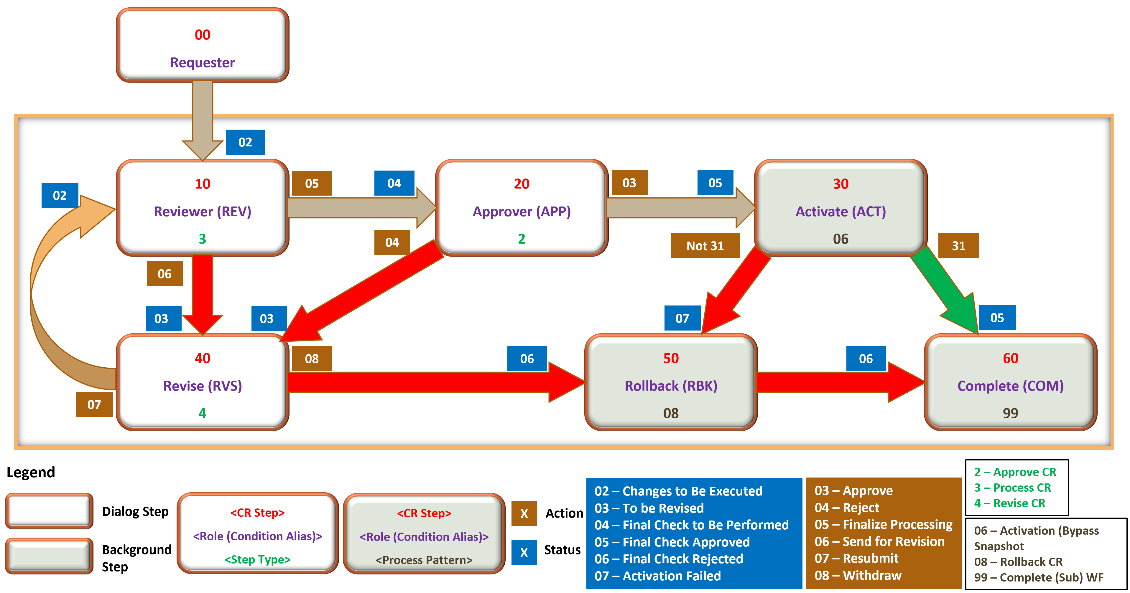 Edit Statuses of Change RequestConfigure properties of Change Request StepDefine Step Types of ActionsRule based workflow (RBWF)IntroductionDecision TablesSingle Value Decision TableUser Agent Decision TableNon-User Agent Decision TableConfigure RBWF for custom / standard CR TypeOther MDG WorkflowsBAdI’s for Customizing RBWFParallel result Handler BAdIDynamic Agent Selection BAdIContext BAdISystem Caller BAdIUnit 8: Data Replication Framework (DRF)Introduction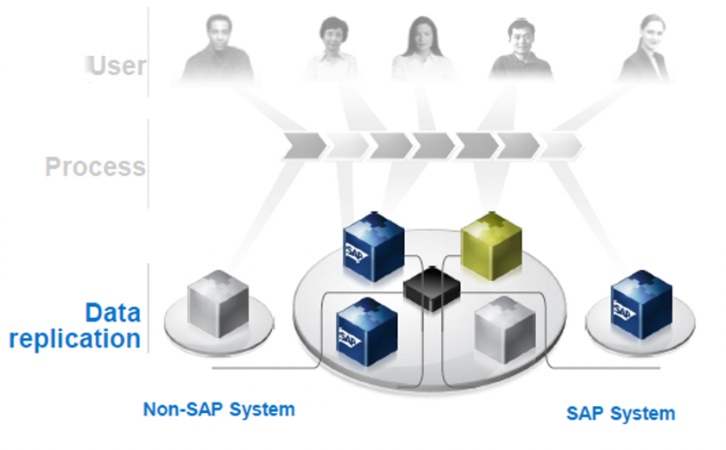 Different ways to Replicate the Master DataOutbound ImplementationUnderstanding Outbound Implementation ClassFilter CriteriaReplication Model ConfigurationReplication ModesManual & Automatic replicationReplication LogsConfigure Replication using SOA service (Optional)Key Mapping, Value MappingUnit 9: Data Import Framework (DIF)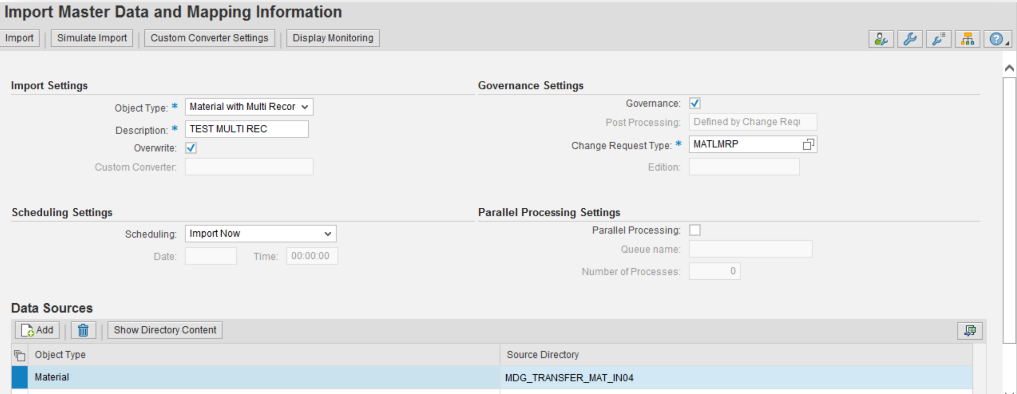 IntroductionConfiguring File Paths (Source / Archive Paths )Linking File paths to BO typesImport using XML & CSV filesData Import MonitoringBAdI for File conversionsUnit 10: Enriching MDG Standard Code/Features to User RequirementIntroductionCustom Data Model Creation (Flex and Reuse Models)Custom FPM UI applicationCustom Search ApplicationSOP UI ApplicationCreating User roles for various business Processes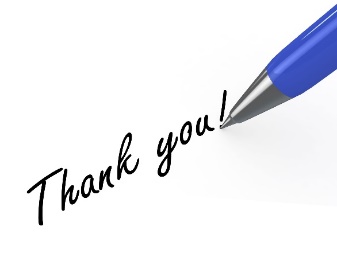 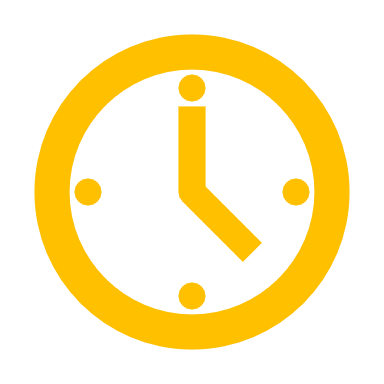 You need to spend 40-45 hours to learn SAP MDG from our Trainer.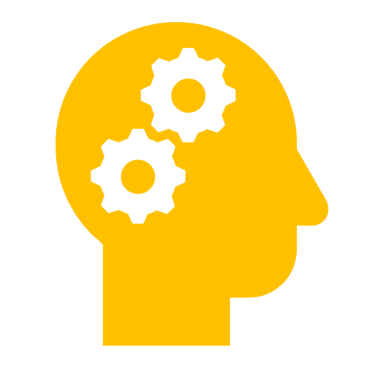 What can you expect from us by End-of-the-Course?Real-Time Oriented TrainingStudy MaterialsAssignments and Real-Time scenariosMock Interviews and Resume preparation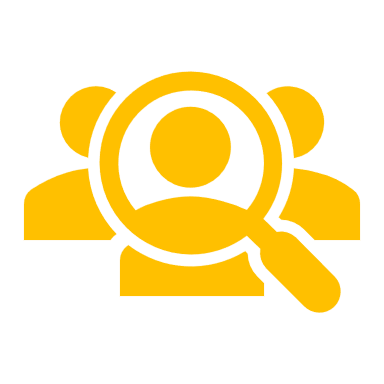 Target Audience (If Technical) are with the below skills:Basic understanding of SAPCore ABAP (RICEFW Objects) and OOABAPEnhancement FrameworkIDOCs (Good to have)Basic understanding of Webdynpro ABAP or FPM (Good to have)If you don’t have above skills, don’t worry. We can provide you the Live Session Recordings to gain the required knowledge and will assist.